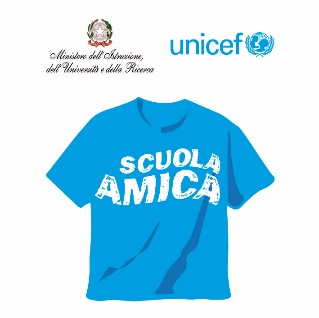 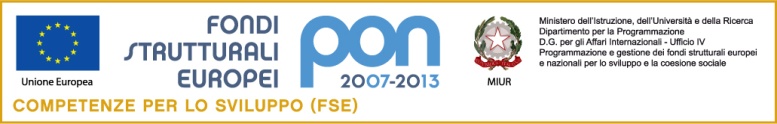 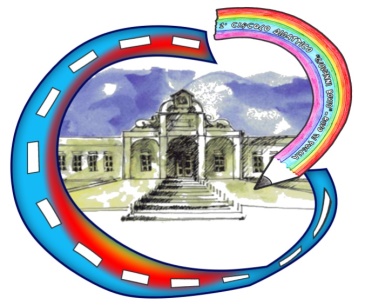 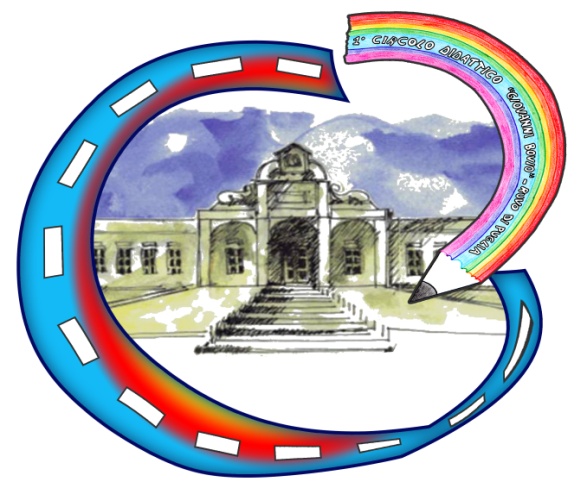 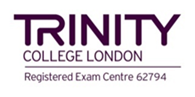 Monitoraggio periodo: 1° quadrimestre a.s. 2023/2024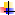 1) IL PIANO DIDATTICO PERSONALIZZATOSINOIN PARTEIl Consiglio di Classe, con tutte le figure coinvolte, ha partecipato alla stesura del Piano Didattico Personalizzato?I genitori sono stati coinvolti all'interno del Consiglio di Classe ed informati delle misure adottate?Nella didattica quotidiana ogni docente ha tenuto presente le indicazioni del PDP?Il PDP è stato uno strumento utile per facilitare l'apprendimento dell'alunno? Se no spiegare brevemente perché______________________________________________________________________________________________________________________________________________________________________________________
Oltre ai docenti di classe, quali operatori sono intervenuti:ins. di completamento                                          ore complessive……. ………ins. progetto PDM                                                ore  complessive……………..ins. di classe con ore a disposizione                    ore  complessive……. ………mediatore                                                             ore  complessive……. ………volontario                                                             ore  complessive……. ………Oltre ai docenti di classe, quali operatori sono intervenuti:ins. di completamento                                          ore complessive……. ………ins. progetto PDM                                                ore  complessive……………..ins. di classe con ore a disposizione                    ore  complessive……. ………mediatore                                                             ore  complessive……. ………volontario                                                             ore  complessive……. ………Oltre ai docenti di classe, quali operatori sono intervenuti:ins. di completamento                                          ore complessive……. ………ins. progetto PDM                                                ore  complessive……………..ins. di classe con ore a disposizione                    ore  complessive……. ………mediatore                                                             ore  complessive……. ………volontario                                                             ore  complessive……. ………Oltre ai docenti di classe, quali operatori sono intervenuti:ins. di completamento                                          ore complessive……. ………ins. progetto PDM                                                ore  complessive……………..ins. di classe con ore a disposizione                    ore  complessive……. ………mediatore                                                             ore  complessive……. ………volontario                                                             ore  complessive……. ………Alunno: Alunno: Alunno: Alunno: CLASSE  TIPO DI BES:TIPO DI BES:TIPO DI BES:TIPO DI BES:TIPO DI BES:MOTIVAZIONE:certificazione medica (Asl o privata)segnalazione cons. classe del………………..2) LA VALUTAZIONE DELLO STUDENTEAVANZATOINTERMEDIOBASEIN VIA DI 1^ ACQUISIZIONEL’alunno nel complesso ha avuto una valutazione in italiano (indicare il livello)L’alunno nel complesso ha avuto una valutazione in matematica (indicare il livello)In caso di mancato raggiungimento degli obiettivi nella o nelle discipline si pensa che sia dovuto a:inadeguatezza del PDPmancata adozione degli strumenti previsti dal PDPscarsa dimestichezza del docente nell'utilizzo degli strumenti e delle strategie previstescarso impegno/motivazione/autostima dell'alunnodifficoltà dell'alunno nell'utilizzo degli strumenti e delle strategie previste dal PDPIl Consiglio di Classe ha fatto una verifica sulle ragioni della scarsa efficacia degli strumenti previsti?SINOIN PARTEGli strumenti compensativi e dispensativi sono stati efficaci?Il Consiglio di Classe ha curato l'acquisizione da parte dell'alunno delle competenze per un efficiente utilizzo degli strumenti compensativi?Altre considerazioni………………………………………………………………...3) I RAPPORTI SCUOLA-FAMIGLIALa scuola ha assunto e rispettato gli obblighi di collaborazione e comunicazione verso la famiglia dell'alunno?Il Consiglio di Classe ha comunicato ai genitori il persistere delle difficoltà di apprendimento o dello scarso rendimento, nonostante le attività di sostegno e recupero poste in essere?Proposte operative/Osservazioni………………………………………………………………………………………………………………………………………………………………………………………………………………………………………………………………………………………………………………………………………………………………………………………………………………………………………………………………………………………………………………………………………………………………………..Proposte operative/Osservazioni………………………………………………………………………………………………………………………………………………………………………………………………………………………………………………………………………………………………………………………………………………………………………………………………………………………………………………………………………………………………………………………………………………………………………..Proposte operative/Osservazioni………………………………………………………………………………………………………………………………………………………………………………………………………………………………………………………………………………………………………………………………………………………………………………………………………………………………………………………………………………………………………………………………………………………………………..Proposte operative/Osservazioni………………………………………………………………………………………………………………………………………………………………………………………………………………………………………………………………………………………………………………………………………………………………………………………………………………………………………………………………………………………………………………………………………………………………………..SOTTOSCRITTORI DEL PDPSOTTOSCRITTORI DEL PDPDocenti del Consiglio di Classe Discipline/attivitàGenitori_______________________________Data:                                                                                                                          Luogo: Ruvo di Puglia Data:                                                                                                                          Luogo: Ruvo di Puglia 